POSTOPEK TEHNIČNE POSODOBITVE OBČINSKEGA PROSTORSKEGA NAČRTA OBČINE ROGAŠKA SLATINASamostojni postopek tehnične posodobitve občinskega prostorskega izvedbenega akta po 142. čl. ZUreP-3.RAZLOGI ZA PRIPRAVO TEHNIČNE POSODOBITVE PROSTORSKEGA IZVEDBENEGA AKTA Kakovostni podatki o namenski rabi prostora (v nadaljevanju: NRP) so za občino in občane izjemnega pomena, saj so podlaga za izdajo gradbenih dovoljenj, uporabljajo pa se tudi pri vrednotenju nepremičnin in za druge namene. Zaradi rednih sprememb v evidenci zemljiškega katastra (v nadaljevanju: ZK) na podlagi postopkov urejanja in spreminjanja mej, nastajajo razlike med ZK, ki je bil uporabljen v času priprave prostorskega akta in med aktualnim ZK, ki se uporablja pri pripravi grafičnega prikaza NRP. Zaradi navedenih sprememb in tudi zaradi prehoda na lokacijsko izboljšan ZK prihaja do neusklajenosti med grafičnim prikazom NRP in med ZK, kar pa posledično vpliva na kvaliteto pridobljenih podatkov o NRP glede na namene njihove uporabe in posledično na pravne statuse posameznega zemljišča.Posodobitev grafičnega prikaza iz veljavnega občinskega prostorskega načrta (v nadaljevanju: OPN) na veljaven zemljiško-katastrski načrt (v nadaljevanju: ZKN) je namenjena predvsem zagotovitvi ažurnosti grafičnega prikaza namenske rabe prostora in uporabe teh (predvsem digitalnih) podatkov. S postopkom tehnične posodobitve se, v skladu s 141. členom Zakona o urejanju prostora (v nadaljevanju: ZUreP-3), ne sme načrtovati novih prostorskih ureditev oziroma določati nove izvedbene regulacije prostora, kar med drugim pomeni, da v postopku ne gre za spreminjanje namenske rabe (to je dopustno le v okviru postopka sprememb in dopolnitev OPN), temveč za prenos namenske rabe prostora na aktualen ZKN, ki se uporablja od maja 2022 naprej. Zemljiški kataster je vseboval dva grafična prikaza parcel, in sicer zemljiškokatastrski prikaz (ZKP) in zemljiškokatastrski načrt (ZKN). Prikaz parcele v ZKP je groba informacija o legi in obliki parcele v prostoru. Prikaz parcele v ZKN predstavlja natančnejši prikaz lege in oblike parcele v prostoru, ima boljšo kvaliteto določitve lomnih točk itn. V skladu z Zakonom o katastru nepremičnin, ki je bil sprejet marca 2021, je GURS vzpostavil nov sistem evidentiranja podatkov o parcelah, stavbah in delih stavb v enotni evidenci - kataster nepremičnin. Prejšnje evidence zemljiški kataster, kataster stavb in register nepremičnin se od 26. 5. 2022 ne vzdržujejo več. Izveden je bil prehod podatkov v nov, lokacijsko izboljšan, kataster nepremičnin.Tehnična posodobitev se izvede za celotno območje Občine Rogaška Slatina na izvornem grafičnem prikazu, kakršen je bil sprejet z OPN SD2 in se hrani ves čas veljavnosti akta.JAVNA OBJAVA IN SODELOVANJE JAVNOSTIOsnutek tehnične posodobitve bo javno objavljen od 05. 02. do 20. 02. 2024 na spletni strani Občine Rogaška Slatina na naslovu https://www.. Javnost lahko v času javne objave podaja pisne predloge in pripombe na objavljeno gradivo. Predloge in pripombe se lahko pošlje tudi na naslov Občina Rogaška Slatina, Izletniška ulica 2, 3250 Rogaška Slatina ali po e-pošti na naslov obcina@rogaska-slatina.si s pripisom v zadevi »pripomba na objavljeni osnutek tehnične posodobitve OPN«. Zadnji rok za oddajo pripomb je 20. 02. 2024.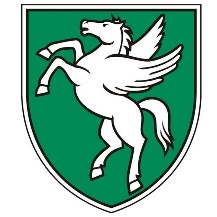 TEHNIČNA POSODOBITEVOBČINSKEGA PROSTORSKEGA NAČRTAOBČINE ROGAŠKA SLATINAPOVZETEK ZA JAVNOSTFebruar 2024Pripravljavec:OBČINA ROGAŠKA SLATINAIzdelovalec:MASTERPLAN, urejanje prostora, svetovanje in druge storitve, d.o.o.inKALIOPA, Informacijske rešitve d.o.o.